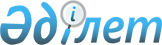 Об утверждении перечня и состава агломерацийПостановление Правительства Республики Казахстан от 19 июня 2023 года № 486.
      В соответствии с подпунктом 2) статьи 5 Закона Республики Казахстан "О развитии агломераций" Правительство Республики Казахстан ПОСТАНОВЛЯЕТ:
      1. Утвердить прилагаемые перечень и состав агломераций.
      2. Настоящее постановление вводится в действие со дня его подписания. Перечень и состав агломераций
					© 2012. РГП на ПХВ «Институт законодательства и правовой информации Республики Казахстан» Министерства юстиции Республики Казахстан
				
      Премьер-МинистрРеспублики Казахстан

А. Смаилов
Утверждены
постановлением Правительства
Республики Казахстан
от 19 июня 2023 года № 486
№
п/п
Столица/город республиканского/ областного значения/ район
Город районного значения/сельский округ
Населенный пункт
1
2
3
4
Агломерации первого уровня
Агломерации первого уровня
Агломерации первого уровня
Агломерации первого уровня
Алматинская агломерация (с центром в городе Алматы)
Алматинская агломерация (с центром в городе Алматы)
Алматинская агломерация (с центром в городе Алматы)
Алматинская агломерация (с центром в городе Алматы)
1
Город Алматы
2
город Конаев
3
Заречный
Заречное
4
Арна
5
город Gate city (Гейт сити)
6
Енбекшиказахский 
город Есик
7
Алга
8
Рахатский
Азат
9
Илийский 
Ащибулакский 
Жапек батыр
10
Коккайнар
11
Мухаметжан Туймебаев
12
Толе би
13
Байсеркенский
Байсерке
14
Жанадаур
15
Жанаталап
16
Коктерек
17
Ынтымак
18
Коянкус
19
Казциковский
Казцик
20
Комсомол
21
Караойский
Караой
22
Нургиса Тлендиев
23
Междуреченский
Междуреченское
24
Екпинды
25
Жаугашты
26
Боралдайский
Боралдай
27
Чапаевский
Чапаево
28
Энергетический 
Карасу
29
Отеген батыр
30
Покровка
31
Карасайский 
город Каскелен
32
Коктобе
33
Айтейский
Айтей
34
Енбекши
35
Кумарал
36
Уштерек
37
Ельтайский
71 разъезд
38
Аксенгир
39
Береке
40
Ельтай
41
Жармухамбет
42
Исаево
43
Каратобе
44
Кокозек
45
Коктоган
46
Жамбылский
Батан
47
Жамбыл
48
Кошмамбет
49
Улан
50
Жандосовский 
Жандосово
51
Кайрат
52
Шалкар
53
Иргелинский
Иргели
54
Кемертоган
55
Коксай
56
Жибек жолы
Жангылды
57
Кольащы
58
Турар
59
Шамалган
60
Райымбекский 
Абай
61
Булакты
62
Долан
63
Кумтоган
64
Кыргауылды
65
Райымбек
66
Жанатурмыс
67
Умтылский
Алмалыбак
68
Жалпаксай
69
Кольди
70
Мерей
71
Ушконырский
Ушконыр
72
Талгарский 
город Талгар
73
Алатауский
Кызылкайрат
74
Алмалык
75
Алтындан
76
Амангельды
77
Байбулак
78
Рыскулово
79
Чимбулак
80
Белбулакский
Белбулак
81
Бирлик
82
Талдыбулак
83
Бесагашский
Бесагаш
84
Акбулак
85
Бескайнарский 
Бескайнар
86
Котырбулак
87
Гулдалинский 
Гульдала
88
Киши Байсерке
89
Жана Куат
90
Кайнарский 
Еркин
91
Достык
92
Еламан
93
Кендалинский 
Кендала
94
Акдала
95
Актас
96
Енбекши
97
Панфиловский 
Панфилово
98
Аркабай
99
Каменское плато
100
Карабулак
101
Кызылту
102
Тонкерис
103
Тузусай
104
Туздыбастауский 
Туздыбастау
Астанинская агломерация (с центром в городе Астане)
Астанинская агломерация (с центром в городе Астане)
Астанинская агломерация (с центром в городе Астане)
Астанинская агломерация (с центром в городе Астане)
1
город Астана
2
город Косшы
3
Тайтобе
4
Аршалынский 
Арнасайский 
Арнасай
5
станция Бабатай
6
Булаксайский 
Акжар
7
Булаксай
8
Костомар
9
Волгодоновский 
Волгодоновка
10
Койгельды
11
станция Разъезд 42
12
Жибек жолы
Жалтырколь
13
Жибек жолы
14
Разъезд 41
15
Разъезд 102
16
Целиноградский 
Акмол
Акмол
17
Отемис
18
Арайлынский
Арайлы
19
Жайнак
20
станция Косшокы
21
Тонкерис
22
Ынтымак
23
Кабанбай батыра
Кабанбай батыра
24
Кызылжар
25
Нура
26
Сарыадыр
27
Караоткельский
Жанажол
28
Караоткель
29
Каражар
30
Коянды
Коянды 
31
Кызылсуатский
Аккайын
32
Кызылсуат
33
Шубар
34
имени Рахымжана Кошкарбаева
Преображенка
35
имени Рахымжана Кошкарбаева
36
Сарыколь
37
Софиевский
Жабай
38
Софиевка
39
Талапкерский
Кажымукан
40
Талапкер
41
Ыбырая Алтынсарина
42
Нуресильский
Жана Жайнак
43
Нуресиль
44
Раздольное
45
Шортандинский
Бозайгырский
Бозайгыр
46
Ключи
47
Тонкерис
Шымкентская агломерация (с центром в городе Шымкенте)
Шымкентская агломерация (с центром в городе Шымкенте)
Шымкентская агломерация (с центром в городе Шымкенте)
Шымкентская агломерация (с центром в городе Шымкенте)
1
город Шымкент
2
Байдибекский
Боралдайский
Боралдай
3
Жогаргы Боралдай
4
Тайманов
5
Жыланды
6
Амансай
7
Сарыбулак
8
Талап
9
Туйетас
10
Теректи
11
Каратас
12
Акжар
13
Казыгурт
Каракозы Абдалиева
Атбулак
14
Рабат
15
Амангелди
16
Енбекши
17
Жанаталап
18
Кыдыр Мамбетулы
19
Кызылдала
20
Ордабасы
Бадамский 
Бадам 
21
Карабастау
22
Дербес
23
Ордабасы
24
Акбулак
25
Мамыр
26
Боржарский
Жамбыл
27
Бирлик
28
Кайнар
29
Калаш
30
Теспе
31
Уялыжар
32
Ыкыластемир
33
Ынтымак
34
Шубарсуский
Шубарсу
35
Сайрамский
Акбулакский
Акбулак
36
Аксу
37
Байтерек
38
Алаш
39
Арысский
Кожакорган
40
Нуржанкорган
41
Жибек Жолинский
Машат
42
Жибек Жолы
43
Сикым
44
Карасуский
Карасу
45
Акбай
46
Бескепе
47
Айтеке би
48
Акбастау
49
Ынтымак
50
Жанатурмыс
51
Береке
52
Карабулакский
Карабулак
53
Таскешу
54
Касымбек Датка
55
Асиларык
56
Сарыарык
57
Курлык
58
Ошакты
59
Тоган
60
Ширкин
61
Колкентский
Колкент
62
Жанатурмыс
63
Аксуабад
64
Молыбая Оразалиева
65
Ханкорган
66
Косбулак
67
Теспе
68
Шапырашты
69
Кутарысский
Кутарыс
70
Кызылжар
71
Акарыс
72
Оймауыт
73
Карамуртский
Карамурт
74
Низамабат
75
Манкентский
Манкент
76
Аккала
77
Толебийский
город Ленгер
78
Алатауский
Алатау
79
Косагаш
80
Екпинди
81
Жанатурмыс
82
Корган
83
Нысанбек
84
Шубарагаш
85
Кайнар
86
Бургулюк
87
Шатыртобе
88
Аккумский
Жанауюм
89
Момынай
90
Аккум
91
Киелитасский
Киелитас
92
Достык
93
Акайдар
94
Султанрабат
95
Коксаякский
Коксаяк
96
Казахстан
97
Жинишке
98
Алтынбастау
99
Первомайский
Первомаевка
100
Алгабас
101
Бейнеткеш
102
Загамбар
103
Жанажол
104
Тагайна
105
Ынтымак
106
Зертасский
Зертас
107
Жанакуш
108
Кемекалганский
Абай
109
Акбастау
110
Ангирата
111
Каракия
112
Каратобе
113
Уйымшыл
114
Тюлькубасский
Келтемашатский 
Кершетас
115
Келтемашат
116
Аксай
117
Сеславино
118
Жиынбай
119
Когалы
120
Даубаба
Агломерации второго уровня
Агломерации второго уровня
Агломерации второго уровня
Агломерации второго уровня
Актюбинская агломерация (с центром в городе Актобе)
Актюбинская агломерация (с центром в городе Актобе)
Актюбинская агломерация (с центром в городе Актобе)
Актюбинская агломерация (с центром в городе Актобе)
1
город Актобе
2
Алгинский
Алга
Алга
3
Бескоспинский 
Есет батыр Кокиулы
4
Бестамакский 
Бестамак
5
Бескоспа
6
Ушкудыкский 
Ушкудук 
7
Жеруйык
8
Аксазды
9
Карагашский 
Самбай
10
Нурбулак 
11
Маржанбулакский 
Маржанбулак
12
Кайындысай
13
Каргалинский
Желтауский 
Петропавловка
14
Шамши Калдаяков
15
Мартукский
Мартукский 
Мартук
17
Каратогайский 
Каратогай
18
Танирберген 
Саржансай
19
Танирберген 
Кенсахара
20
Сарыжарский
Сарыжар 
22
Хромтауский
Акжарский 
Акжар
23
Жазык
Карагандинская агломерация (с центром в городе Караганде)
Карагандинская агломерация (с центром в городе Караганде)
Карагандинская агломерация (с центром в городе Караганде)
Карагандинская агломерация (с центром в городе Караганде)
1
город Караганда
2
город Темиртау
3
Актау
4
город Сарань
5
Актас
6
город Шахтинск
7
Шахан
8
Долинка
9
Новодолинский
10
Абайский 
город Абай
11
Карабас
Карабас
12
Топар
Топар
13
Курминский
Курминское
14
Жумабек
15
Дубовский
Дубовка
16
Бухар-Жырауский 
Кокпектинский
Кокпекты
17
Кокпектинский
Байкадам
18
Сарытобе
19
Уштобинский
Уштобе
20
Сарыарка
21
Курлус
22
Сокурское
23
Новостройка
24
Тогызкудукский
Тогызкудук
25
Тасшокы
26
Каракудук
Каракудук
27
Доскейский
Доскей
28
Трудовое
29
Новоузенский
Новоузенка
30
Стан
31
Севан
32
Петровский 
Петровка
33
Осакаровский
Каратомарский
Сенокосное